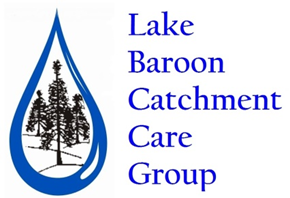 Policy adapted from https://www.communitydirectors.com.au/icda/policybank/IntroductionThe Lake Baroon Catchment Care Group is committed to reducing risk to water quality in the Lake Baroon catchment by collaboratively working with Commonwealth, State and local government, other local community organisations, stakeholders and other relevant community members.PurposeThis policy is designed to identify the duties (including statutory duties) of the Executive roles of the LBCCG Management Committee.Position DutiesPresident/Chair(in the absence of the President the Vice President assumes the duties of the President/Chair)	Statutory duties are given in blue bold typeTreasurerSecretaryManagement Committee MemberRelated DocumentsCode of Ethics		Governance		Conflict of Interest		Budget Planning		Conduct of Meetings (including Standing Orders)Policy Number004Responsible personLBCCG ChairVersion2019Approved by Committee onDrafted byManagerScheduled review dateAs requiredGovernanceProvide leadership to the organisationGovernanceEnsure (in partnership with the Management Committee) that the organisation’s objectives, goals and mission are being followedGovernanceWork with the Manager to ensure (in partnership with the Management Committee) that the organisation develops in the appropriate directionGovernanceWork with the Manager to ensure (in partnership with the Management Committee) that the organisation operates in an ethically, environmentally, and socially responsible fashionPlanningOversee (in partnership with the Management Committee) the production of an annual Strategic Plan for the organisationMeetingsEnsure that appropriate Standing Orders (meeting rules) are in placeMeetingsWith the Secretary and the Manager, prepare the agenda in advance of meetingsMeetingsChair Management Committee meetings according to Standing OrdersMeetingsRule on issues of meetings procedure not covered in the Standing OrdersMeetingsReport to the Annual General Meeting on the situation of the organisationMeetingsChair Meetings according to Standing OrdersAdministrative & ManagementChair Executive Committee (President, Vice-President, Secretary, Treasurer) meetings between Management Committee meetingsAdministrative & ManagementServe on sub-committees as requiredAdministrative & ManagementLiaise with sub-committee chairs and report to the Management Committee where appropriateAdministrative & ManagementAssign (in partnership with the Management Committee) administrative duties to Management Committee members, staff and volunteersAdministrative & ManagementPersonally carry out administrative duties as assignedAdministrative & ManagementEnsure that appropriate recruitment policies and procedures are in place for Manager and other staffAdministrative & ManagementOversee the recruitment of the ManagerAdministrative & ManagementEnsure that appropriate personnel policies and procedures are in place for Manager and other staffAdministrative & ManagementOversee the annual performance review of the ManagerAdministrative & ManagementOversee the succession of the ManagerAdministrative & ManagementOversee the management of the business of the Management CommitteeAdministrative & ManagementLead the management of the recruitment, induction, and training of Management Committee membersAdministrative & ManagementLead the assessment, review and renewal of the Management CommitteeAdministrative & ManagementOversee the management of the organisation’s grievance proceduresAdministrative & ManagementEnsure the harmony of Management Committee deliberationsAdministrative & ManagementManage (in partnership with the Management Committee) the succession of the position of President/ChairAdministrative & ManagementServe as liaison with the Manager and, through them, to the staffAdministrative & ManagementIn consultation with the Manager, report to the Management Committee on staff management issues  Administrative & ManagementIn consultation with the Manager, draw up Manager succession policyMediaServe as spokesperson for the organisationPromotionPromote the organisation in the community as opportunities ariseNegotiationWork with the Manager in negotiation with other organisations and report to the Management CommitteeLegalOversee staff to ensure that In partnership with the Treasurer ensure the organisation is at all times         solvent and can cover all liabilitiesthe performance of all legal requirements is reported to the Management        Committee the performance of all legal requirements is fully documented.LegalEnsure that all legal requirements are metFinanceWith the Treasurer, oversee the Manager to ensure that the organisation’s financial control procedures are adequate and that risk management strategies are in placeOther dutiesAs for Board members (below)GovernanceEnsure that the Management Committee maintains the degree of financial literacy necessary to conduct the business of the organisationGovernanceAdvise the Management Committee on matters of finance GovernanceAdvise the Management Committee on fundraising GovernanceOversee the production of appropriate fully documented financial policies and proceduresPlanningWith the Manager, oversee the production of a Business Plan for the organisationPlanningWith the Manager, oversee the regular review and development of the Business PlanMeetingsReport to the Board at each meeting on the financial situation of the organisationMeetingsReport to the Management Committee at each meeting on variances from the approved budget MeetingsWith the Secretary, place any necessary financial items on the Management Committee agenda in advance of the meetingMeetingsReport to the Annual General Meeting on the financial situation of the organisationAdministrative & ManagementServe on the Executive Committee between Board meetingsAdministrative & ManagementChair the Finance CommitteeAdministrative & ManagementServe on sub-committees as requiredAdministrative & ManagementLiaise with sub-committee chairs on financial issues and report to the Management Committee where appropriateAdministrative & ManagementPersonally carry out financial duties as assignedAdministrative & ManagementOversee the organisation’s bookkeepingAdministrative & ManagementWith the President, oversee the Manager in ensuring that the organisation’s financial records are adequate, protected, backed up, and accessible.Administrative & ManagementOversee the organisation’s bankingAdministrative & ManagementOversee the maintenance of the organisation’s asset registerFinanceOversee the Manager to ensure that the organisation’s financial control procedures are adequate and that appropriate safeguards against fraud are in placeFinanceOversee the Manager to ensure that risk management strategies (including appropriate insurances) are in placeFinanceOversee the collection and reception of all money due to the organisation and the making of all payments authorised by the organisationFinanceWith the Manager, oversee the organisation’s investment strategy and report to the Management CommitteeFinanceOversee the preparation of the Budget for the coming yearFinanceOversee the review of income and expenditure against the budget on a continuous basisLegalWith the Manager, ensure the organisation’s compliance with all applicable tax arrangements and staff payments (superannuation)Other dutiesAs for Management Committee members (below)GovernanceOversee the preparation and adoption of appropriate Management Committee policies PlanningEnsure that appropriate standing orders are in placeMeetingsOrganise the venue for Management Committee meetingsMeetingsWith the Chair and the Manager, prepare the agenda in advance of each Management Committee meetingMeetingsOversee the distribution of meeting papers before the meetingMeetingsTake minutes at each Management Committee meeting and circulate to members Administrative & ManagementServe on the Executive Committee between Management Committee meetingsAdministrative & ManagementServe on sub-committees as requiredAdministrative & ManagementOversee the maintenance of a register of membersAdministrative & ManagementOversee the procedures for the admission of new membersAdministrative & ManagementOversee the procedures for the resignation of membersAdministrative & ManagementOversee the procedures for the discipline, suspension and expulsion of membersAdministrative & ManagementOversee the organisation of Management Committee Meetings Administrative & ManagementReceive nominations for positions on the Management CommitteeAdministrative & ManagementKeep under their control all books, documents and securities, and make them available to members as requested Administrative & ManagementPersonally carry out administrative duties as assigned by the President/Chair MediaServe as spokesperson for the organisation when directed by the President/ChairPromotionPromote the organisation in the community as opportunities ariseNegotiationServe (as nominated by the Management Committee) in negotiation with other organisationsLegalKeep the Common Seal of the organisationOther dutiesAs for Management Committee members (below)GeneralOn being elected to the Management Committee, undertake induction and training procedures as provided by the Management CommitteeGovernanceConsider, debate, and vote on issues before the Management Committee on the basis of the best interests of the organisation onlyGovernanceComply with the rules, policies, and standing orders of the organisationPlanningReview and approve the organisation’s Strategic Plan, and other consequential arrangements (Business Plan etc)MeetingsAttend all meetings, or, if absolutely unavoidable, apologise in sufficient advance for absenceMeetingsWhere Management Committee papers are circulated in advance of the Board meeting, read papers and consider issues before the meetingMeetingsContribute to the discussion and resolution of issues at meetings and otherwise as appropriateAdministrative & ManagementApproach employees of the organisation (paid or unpaid) only through the ManagerAdministrative & ManagementServe on sub-committees as requiredAdministrative & ManagementReview and approve the organisation’s systems for financial control, policy and risk managementAdministrative & ManagementUndertake administrative duties as requiredMediaMake comments to the media only as directed by the President/ChairPromotionPromote the organisation in the community as opportunities ariseLegal & EthicalAvoid making any improper use of their position in the organisation so as to gain any material advantage for themselves, or for any other person, or to the detriment of the organisationLegal & EthicalAvoid making any improper use of any information acquired by virtue of their position in the organisation so as to gain any material advantage for themselves, or for any other person, or to the detriment of the organisationLegal & EthicalIf they have any direct or indirect pecuniary interest in any contract with the organisation, inform the Management Committee  immediatelyLegal & EthicalIf they have any direct or indirect pecuniary interest in any contract with the organisation, not vote in the Management Committee on that issueLegal & EthicalIf they have any non-pecuniary conflict of interest in any matter before the Management Committee, or believe that the perception of such a conflict might arise, inform the Management Committee immediately and follow the Management Committee’s rulings as to proper procedure Legal & EthicalAt all times conduct Management Committee business politely and with consideration for others, without ill feeling, improper bias, or personal animus 